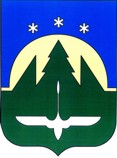 Муниципальное образованиеХанты-Мансийского автономного округа – Югрыгородской округ город  Ханты-МансийскДУМА ГОРОДА ХАНТЫ-МАНСИЙСКАРЕШЕНИЕ№ 273-VI РД						 Принято29 июня 2018 годаО награжденииРассмотрев ходатайства организаций о представлении к награждению,                    на основании Решения Думы города Ханты-Мансийска от 30 января 2017 года               № 78-VI РД «О наградах города Ханты-Мансийска», руководствуясь частью 1 статьи 69 Устава города Ханты-Мансийска,Дума города Ханты-Мансийска РЕШИЛА:1. Наградить Благодарственным письмом Думы города Ханты-Мансийска:1) За многолетний добросовестный труд, профессиональные успехи и в связи с 20-летием со дня образования акционерного общества «Северречфлот»                         и профессиональным праздником - Днем работников морского и речного флота:БЫКОВА ВИТАЛИЯ НИКОЛАЕВИЧА - начальника ремонтно-механических мастерских акционерного общества «Северречфлот»;ГУРЖЕЕВА СЕРГЕЯ ПАВЛОВИЧА - старшего сменного капитана-сменного механика теплохода «Метеор-281» акционерного общества «Северречфлот»;МОЧЕРНЮКА НИКОЛАЯ ДМИТРИЕВИЧА - заместителя генерального директора по обеспечению безопасности судоходства акционерного общества «Северречфлот»;ШАШКОВУ ОКСАНУ ВАЛЕРИЕВНУ - заместителя директора                                по экономике и финансам – начальника планово-дотационного отдела акционерного общества «Северречфлот».2) За профессиональные успехи, и в связи с 25-летием со дня образования автономного учреждения Ханты-Мансийского автономного округа - Югры «Научно - аналитический центр рационального недропользования                        им. В.И. Шпильмана» и профессиональным праздником - Днем работников нефтяной и газовой промышленности:	ВТОРУШИНА МАКСИМА НИКОЛАЕВИЧА - заведующего лабораторией исследования свойств пластовой воды, отделения по сбору, хранению                        и исследованию керна автономного учреждения Ханты-Мансийского автономного округа - Югры «Научно - аналитический центр рационального недропользования им. В.И. Шпильмана»;	КУКЛИНА МИХАИЛА АНТОНИДОВИЧА - заведующего хозяйственным отделом автономного учреждения Ханты-Мансийского автономного                   округа - Югры «Научно - аналитический центр рационального недропользования им. В.И. Шпильмана»;	СИМОНОВУ ОЛЬГУ ВЛАДИМИРОВНУ - инженера секретной части автономного учреждения Ханты-Мансийского автономного округа - Югры «Научно - аналитический центр рационального недропользования                                им. В.И. Шпильмана».	2. Настоящее Решение подлежит официальному опубликованию в средствах массовой информации и размещению на Официальном информационном портале органов местного самоуправления города Ханты-Мансийска.Председатель Думы города Ханты-Мансийска                                                        К.Л. Пенчуков      Подписано29 июня 2018 года